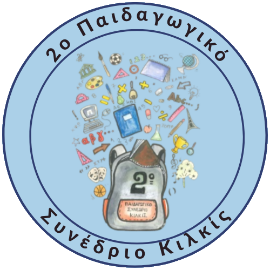 2η Ανακοίνωσηγια το2ο Παιδαγωγικό Συνέδριο Κιλκίς“Δημιουργικότητα και Φαντασία στη Σχολική Τάξη”Σάββατο 18 Μαΐου – Κυριακή 19 ΜαΐουΔιοργάνωσηΔιεύθυνση Πρωτοβάθμιας Εκπαίδευσης ΚιλκίςΣύλλογος Εκπαιδευτικών Π/θμιας Κιλκίς Σύλλογος Εκπαιδευτικών Π/θμιας ΠαιονίαςΣκοπός του Συνεδρίου είναι να παρουσιαστούν από εκπαιδευτικούς και ερευνητές καινοτόμες ή αποτελεσματικές διδακτικές προτάσεις, εκπαιδευτικές πρακτικές και παιδαγωγικές θέσεις που αφορούν την πρωτοβάθμια εκπαίδευση. Μέσα από παρουσιάσεις εκπαιδευτικών προγραμμάτων που υλοποιήθηκαν στα σχολεία, διδακτικών μεθόδων και προσεγγίσεων με παιδαγωγικό αποτύπωμα θα γίνει ανταλλαγή απόψεων και εμπειριών, θα ενθαρρυνθούν συνεργασίες και θα ιχνηλατηθεί η δημιουργικότητα των εκπαιδευτικών.Σημαντικές ημερομηνίες:Υποβολή περιλήψεων έως 1η ΦεβρουαρίουΥποβολή εργασιών και παρουσιάσεων έως 1η ΜαρτίουΙστοσελίδα Συνεδρίου:	 	http://conferencekilkis.sites.sch.gr Ηλεκτρονική επικοινωνία:	 	conferencekilkis@dipe.kil.sch.gr Τηλέφωνο επικοινωνίας:		23410 27053Θεματικές ενότητες: Δραστηριότητες Προσχολικής ΑγωγήςΣυνέργειες μεταξύ σχολείων Περιβαλλοντική ΕκπαίδευσηΤέχνη & ΕκπαίδευσηΛογοτεχνία & ΕκπαίδευσηΤΠΕ στην ΕκπαίδευσηΜάθηση & παιχνίδιΓονείς & ΕκπαίδευσηΕιδική ΑγωγήΗ Φυσική Αγωγή στο Δημοτικό Σχολείο.Οι ξένες γλώσσες στην Πρωτοβάθμια ΕκπαίδευσηΕυρωπαϊκά εκπαιδευτικά προγράμματα Τεχνητή Νοημοσύνη & ΕκπαίδευσηΥποβολή παρουσιάσεωνΌσοι επιθυμούν να συμμετάσχουν στο Συνέδριο ως εισηγητές θα υποβάλλουν ηλεκτρονικά περίληψη της εισήγησης μέχρι 250 λέξεις. Τα πρότυπα της περίληψης και της εισήγησης είναι διαθέσιμα στην ιστοσελίδα http://conferencekilkis.sites.sch.gr. Θα υπάρχουν οδηγίες και βοήθεια από ομάδα υποστήριξης για τη δημιουργία των power point παρουσίασης. Μέλη της επιστημονικής επιτροπής θα αξιολογήσουν τις περιλήψεις και τις παρουσιάσεις και εφόσον κριθεί αναγκαίο θα επικοινωνήσουν με τον/την εισηγητή/τρια για να γίνουν οι απαραίτητες βελτιώσεις. Τα πρακτικά του Συνεδρίου με το ISBN θα αναρτηθούν στην ιστοσελίδα του Συνεδρίου. Διαθέσιμο e-mail για πληροφορίες το conferencekilkis@dipe.kil.sch.gr και το τηλέφωνο 23410 27053.Τόπος διεξαγωγής του ΣυνεδρίουΑ. Αυστροελληνική Καπναποθήκη Κιλκίς (συνεδριακός χώρος)Β. Διαδικτυακή Συνεδρία για εκπαιδευτικούς που υπηρετούν εκτός της Περιφέρειας     Κεντρικής Μακεδονίας με παρουσιάσεις εξ αποστάσεωςΕπιστημονική επιτροπήΔρ Κόπτσης Αλέξανδρος, Περιφερειακός Διευθυντής Εκπαίδευσης Κεντρικής ΜακεδονίαςΛεμονίδης Χαράλαμπος, καθηγητής Διδακτικής Μαθηματικών Παιδαγωγικής Σχολής ΦλώριναςΚακανά Δόμνα-Μίκα, καθηγήτρια Θεωρίας Προσχολικής Εκπαίδευσης Παιδαγωγικής Σχολής Α.Π.Θ.Αγγελακέρης Μαυροειδής, καθηγητής Φυσικής & Μαγνητισμού, Τμήμα Φυσικής Α.Π.Θ.Ζάχος Δημήτρης, αναπληρωτής καθ. Παιδαγωγικής & Κοιν. Αποκλεισμού Παιδαγωγικής Σχολής Α.Π.Θ.Κοσμάνης Θεόδωρος, αναπληρωτής καθ. τμήμ. Παραγωγής και Διοίκησης Διεθνούς Παν. Ελλάδας Πλιόγκου Βασιλική, επίκ. καθ. Παιδαγωγικής και Εφαρμογών στην Εκπ., Τμήμα Νηπιαγωγών ΦλώριναςΒιτούλης Μιχάλης, αναπληρωτής καθ. Ψηφιακής Παιδαγωγικής Διεθνούς Παν. ΕλλάδαςΔρ Μαυροπαλιάς Τρύφων, Ε.ΔΙ.Π. Ειδικής Αγωγής Παιδαγωγικής Σχολής Φλώρινας Δρ Ελευθερίου Πιπίνη, Σύμβουλος Εκπαίδευσης 2ης Περιφέρειας ΚιλκίςΚοτρωνίδου Ιωάννα, Νομικός, Σύμβουλος Εκπαίδευσης Νηπιαγωγών Κιλκίς Τσιρώνα Ευδοκία, MSc, Προϊσταμένη ΚΕΔΑΣΥ ΚιλκίςΔρ Παπαδόπουλος Πάρης, Σύμβουλος Εκπαίδευσης 1ης Περιφέρειας ΚιλκίςΔρ Ιωαννίδης Χρήστος, υποδιευθυντής 6ου Δημοτικού Σχολείου ΚιλκίςΔρ Μαρκάδας Σωτήρης, Διευθυντής Πρωτοβάθμιας Εκπαίδευσης ΚιλκίςΕπισημάνσειςΗ συμμετοχή στο Συνέδριο είναι ελεύθερη.Θα δοθούν βεβαιώσεις παρακολούθησης των εργασιών του Συνεδρίου.Ηλεκτρονική έκδοση πρακτικών με ISBN.Βεβαιώσεις συμμετοχής με το ISBN των πρακτικών θα λάβουν όσοι/ες συμμετάσχουν με παρουσιάσεις. 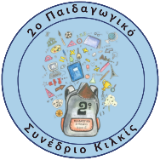 